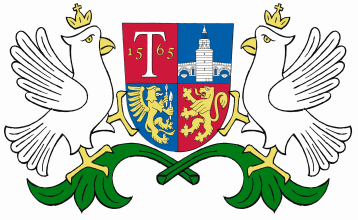                            ОБЩИНА     ТРЯВНА     О Б Я В Л Е Н И Е                                  на основание чл. 124б, ал. 2 от ЗУТОбщина Трявна уведомява, че с Решение № 101/10.07.2019г. на Общински съвет Трявна е допуснато изработване чрез възлагане от заинтересованите лица на Подробен устройствен план /ПУП/ - план за застрояване за поземлен имот с идентификатор 81058.166.49 по кадастралната карта на с. Черновръх, общ. Трявна във връзка с промяна предназначението на земеделска земя за неземеделски нужди – „за жилищно строителство“ и трасе на кабелна линия за външно ел.захранване за жилищна сграда в имота. 